Lektionsplan: Kvinderne i De Olympiske LegeForslag til:BevægelseI et emne som OL er det helt naturligt at inddrage bevægelse. Tag udgangspunkt i begreberne Citius, Altius, Fortius. Tal med klassen om OL mottoet: ”Det gælder ikke om at vinde, men om at deltage.”  Eleverne skal have at vide, hvorfor det er godt at røre sig i skoletiden, hvor man ofte sidder stille. Hurtigere: Afmål et realistisk stykke fx 60 meter i skolegården og undersøg, hvor hurtigt man kan løbe strækningen. Højere: Hvor højt kan eleverne kaste en ærtepose eller en anden ufarlig genstand? Stærkere: Find et reb i skolens gymnastikdepot og lav en tovtrækningskonkurrence som vist på billedet i bilag 3.  Lav øvelserne både før og under forløbet.Bilag 1DE OLYMPISKE LEGE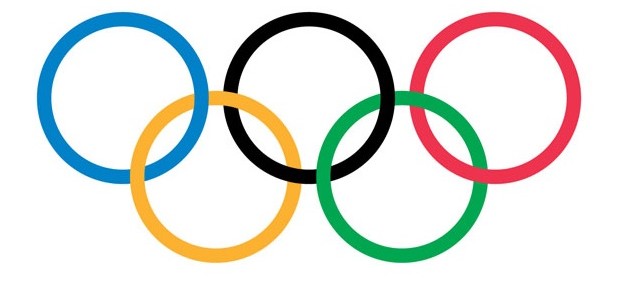 Best Bits of the London 2012 Olympics | Highlightshttps://www.youtube.com/watch?v=TbsXUJITa40Hvilke sportsgrene kan jeg huske fra videoen?Hvad ved jeg om OL?I hvilke sportsgrene kæmper man om at være hurtigst?I hvilke sportsgrene kæmper man om at være stærkest?I hvilke sportsgrene kæmper man om at springe/kaste højest og længst?Hvad synes jeg om OL?Bilag 2DE OLYMPISKE LEGEDe Olympiske ringe er symbol for OL. De fem ringe i forskellige farver viser, at legene holder verden sammen. Hver ring står for en verdensdel og de fem farver kan bruges til at male alle flag i hele verden.Citius, Altius, Fortius
Betyder hurtigere, højere, stærkere på det gamle sprog latin. Latin er et sprog, der blev brugt som almindeligt tale-og skrivesprog for mange år siden. Sproget stammer oprindeligt fra Italien, men blev spredt ud til store dele af verden i forbindelse med Romerrigets udbredelse (ca. 250 f.v.t. – 476 e.v.t.). I dag bruges latin stadig i forbindelse med fx lægevidenskab og religion. ”Citius, Altius, Fortius” blev i 1920 til OL´s motto. Et motto er et ord eller en sætning, der kort forklarer et vigtigt budskab. Et andet vigtigt OL motto er; ”Det gælder ikke om at vinde, men om at deltage”. Det motto stammer helt tilbage fra 1908. Hvad er de Olympiske Lege
De Olympiske Lege er verdens største sportsbegivenhed.  Det er her man finder flest deltagere, publikummer og tv-seere. Den eneste sportsbegivenhed, der nærmer sig samme opmærksomhed, er VM i fodbold. Man forkorter ofte de Olympiske Lege med OL. Legene er delt mellem Sommer OL og Vinter OL. Hvert andet år afvikles enten Sommer eller Vinter OL. Under Sommer OL er det mellem sportsgrene som fx fodbold, cykelsport og atletik at verdens lande dyster mod hinanden. Under Vinter OL er det vintersportsgrene som fx ishockey og skisport. Man kan dyste enten som enkelt person eller som hold. Det er den enkelte sportsgren, der afgør dette. I sportsgrene som fx svømning og atletik kan man både dyste individuelt eller som hold.Oldtidens Olympiske Lege
I dag afholdes legene, fordi interessen er meget stor, og fordi der er mange penge at tjene både for idrætsudøveren, landet der afholder OL og alle de TV-selskaber, der sender fra Legene. Sådan har det ikke altid været. Faktisk stammer de Olympiske Lege helt tilbage fra oldtidens Grækenland. Det vil sige mange århundreder før vores tidsregning (før år nul). Man kalder derfor også disse lege for Oldtidens Olympiske Lege eller Antikkens Olympiske Lege. Dengang var det noget helt andet end penge og TV-tid, det handlede om. Her kunne soldaterne øve sig i forskellige discipliner, og vigtigst var den ære, som vinderen, og den by han kom fra, fik.  Det var også nogle helt andre sportsgrene, man dystede i, end dem vi kender i dag. Der var fx hestevognsløb, brydning, løb, spydkast, spring. Du kan se på tidslinjen nedenunder, hvordan Oldtidens Olympiske Lege udviklede sig, indtil de helt måtte stoppe i det tredje århundrede efter vores tidsregning.Navnet Olympisk kommer fra det tempel, hvor de gamle grækere dyrkede deres guder. I templet Olympia dyrkede man guden Zeus.  Zeus blev også kaldet gudernes gud eller den øverste af alle de gamle guder i græsk mytologi. I Oldtidens Olympiske Lege var der kun mænd og drenge, der måtte deltage og være tilskuere. Hvis en kvinde blev opdaget omkring Legene, var straffen henrettelse. Legene var, som tidligere nævnt, dengang mest en slags soldater-træning, hvor man kæmpede mand mod mand. Omkring år 146 blev Grækenland en del af det Romerske rige. Da Romerriget valgte at indføre kristendommen som eneste religion, var det samtidig slut med Oldtidens Olympiske Lege. Når man nu havde indført kristendommen som religion i riget, så kunne man naturligvis ikke samtidig afholde konkurrencer til ære for de gamle guder. Den kristne romerske kejser forbød derfor afholdelsen af legene i år 391 efter vores tidsregning. 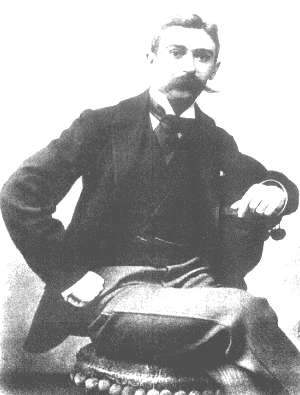 Pierre de Coubetain (1863 - 1937)De Moderne Olympiske LegeI årene fra 391 og frem til 1896 var der mange forsøg på igen at afholde Olympiske lege. Ingen kunne dog rigtig få det til at fungere før i 1896, da det endelig lykkedes for franskmanden Pierre de Coubetain. Han satte et kæmpe arbejde i gang med at samle forskellige lande til at deltage i det, der nu blev kaldt De Moderne Olympiske Lege. Nu var det ikke kun idrætslege for folk i Grækenland, men for hele verden. I 1896 var der 14 deltagende lande, men efterhånden kom der flere og flere med. I 2012 var der fx 204 lande med til De Olympiske Lege i London. I modsætning til de antikke lege der foregik i Athen, så skifter den Olympiske by i dag fra gang til gang og fra land til land.De Moderne Olympiske Lege har været aflyst nogle gange på grund af krig i verden. Det skete i 1916 i forbindelse med 1. Verdenskrig (1914-18), og i 1940 og 1944 i forbindelse med 2. Verdenskrig (1939 – 1945). Politiske uenigheder mellem verdens lande har også betydet, at enkelte lande ikke har ønsket at deltage i perioder. Nogle lande har også prøvet at blive udelukket fra legene, fordi de ikke har levet op til kravene for deltagelse. For Pierre de Courbetain var det vigtigste dog fred mellem verdens lande og plads til alle. Derfor lavede han også det Olympiske flag, hvor fem ringe forbindes med hinanden. Det skal betyde, at alle fem kontinenter i verden bør arbejde sammen i fred. Flaget blev hejst første gang under legene i 1920.Endelig i år 1900 var der kvinder med til De Moderne Olympiske Lege, dog var der kun nitten i alt. Med tiden er forskellen mellem, hvor mange kvinder og mænd der deltager i legene, blevet mindre og mindre. I dag er det næsten halvdelen, der er kvinder. I perioden mellem 1896 – 1992 holdt man kun OL hvert fjerde år. Sommer- og vintersportsgrene var samlet under samme OL indtil år 1928. I 1928 fandt man dog ud af at adskille sommersport fra vintersport. Indtil 1992 holdt man OL Vinterlege tidligt på året og senere på året Sommer OL. Siden 1992 har man hvert andet år afholdt Sommer OL og hvert andet år Vinter OL.Hvem kan være med til de Olympiske Lege? Fra 1896 – 1972 var De Olympiske Lege kun for amatører. Det vil sige sportsudøvere, der ikke i forvejen tjener penge på deres sport. Fra 1972 og frem til i dag er hele OL konkurrencen dog blevet mere og mere professionel. I dag er der mange penge at tjene for deltagerne, og der deltager professionelle sportsfolk i stort set alle sportsgrenene. For at kunne deltage skal man komme fra et land, der er inviteret med til OL af IOC. IOC står for den Internationale Olympiske Komité. Komitéen blev oprettet i 1894 i forbindelse med planlægningen af De Moderne Olympiske Lege. IOC har først og fremmest til opgave at OL afvikles hvert andet år (enten sommer eller vinter). Derud over skal de arbejde for følgende mål for sport over hele verden. Støtte al sport, der er dyrket i den olympiske åndStøtte breddeidrættenLigestille mænd og kvinder såvel i som udenfor sportens verdenOpmuntre til fairplay og bandlyse voldTage teten i kampen mod dopingKæmpe imod politisk eller kommerciel udnyttelse af sport og sportsfolkSikre sportsfolks sociale og professionelle livSikre det enkelte menneskes ret til at dyrke sportDe lande, der sender sportsfolk til OL, skal have en National Olympisk Komité. De nationale komitéer arbejder sammen med IOC og vælger hvilke sportsfolk, der skal deltage i legene for de enkelte lande. I Danmark hører alt omkring OL ind under DIF, Danmarks Idrætsforbund og landet har kronprins Frederik, som deltager i IOC samarbejdet.OLDTIDENS OLYMISKE LEGEHvornår: ca. 776 f.Kr. – 394 e.Kr.Hvor: Det gamle GrækenlandHvem: Drenge og mænd. Konkurrencerne var mellem mand og mand, og derfor var der ingen holdsport. Kvinder kunne hverken deltage eller være tilskuer. De risikerede dødsstraf, hvis de var til stede.Hvorfor: Fest for guden ZeusRegler: Fred, ikke snyde og ikke trække sig Indhold: Stadionløb, femkamp, boksning, hestevæddeløb, alkamp, soldaterløbÅr  776                        500   				      0                 	     394				Legene                         Legene var for			Jesus fødsel            	Legene stoppesvar lokale og              hele Grækenland					af kejser Theodosius lfor alle mænd	         og for de få         Sport + kunst           Mere professionelt  					Hvorfor?  og  forelæs-               (penge, trænere, nye					Grækenland er indlemmet ininger                         sportsanlæg)    					i Romerriget. Riget er blevet                   							kristent og ønsker ikke at holdeMål:                             Mål:						fest for de gamle guder.Træning af                Personlig ære ogsoldater og styr-      hyldest ket demokrati(fuldkommen,smuk og ædel)MODERNE OLYMISKE LEGEHvornår: 1896 – i dagHvor: Hele verdenHvem: Alle der har talent nok (mænd og kvinder!) og som udpeges af de enkelte lande. Fra 14 lande i 1896 til over 200 lande i dag.Hvorfor: Den største sportsbegivenhed i verden sammen med VM i fodboldRegler: Man må ikke snyde og derudover er der regler for hver af sportsgrenene. Indhold: Forskellige idrætsgrene hvor der konkurreres mellem lande i både individuel- og holdsport. Fra 9 sportsgrene i 1896 til omkring 30 i dag.     1896                 1900        1916            1936                1940   1944	          1960            	        1994                          2016        2018	     				De Olympiske lege    Kvinder    OL aflyses       Nazi-Tyskland    OL aflyses pga.           Første gang	        Første gang                     Sommer     Vinter OLgenopstår i Athen     må              pga. 1.              afholder OL          2. Verdenskrig           man kunne                                    Vinter OL                         OL i Rio       i Pyeong                                       deltage      Verdenskrig   i Berlin                                                         følge OL på TV	        afholdes for                                          Chang 					      		        sig selv. Pierre de Coubertin     						        Er initiativtager                                                       Pierre de 				        Første gang                                                                                      Coubertin				        man kan følgeI perioden fra 1600-                                               dør 1937				        resultaternetallet og frem til 1896						        live på inter-er der flere forsøg på						        nettetat  afholde OL, menalle mislykkes.Sportsgrene: atletik,brydning, gymnastik, svømning, skydning,cykling, fægtning,, vægtløftningOPGAVER TIL GRUPPEARBEJDEForklar de væsentligste forskelle på Oldtidens Olympiske Lege og De Moderne Olympiske Lege.Forklar hvorfor året 1992 blev et vigtigt år i den olympiske historie.Forklar kvindernes rolle gennem OL historien.Definer begreberne Citius, Altius, Fortius og deres sammenhænghæng med den olympiske historie.Beskriv det Olympiske flag og forklar dets symbolske betydning.Beskriv med egne ord hvad IOC laver og hvad deres mål med sporten er.Undersøg hvilke af sportsgrenene fra Oldtidens Olympiske Lege, man stadig dyrker i dag. Hvorfor har mon lige netop disse sportsgrene overlevet?Nævn en af Oldtidens discipliner som ikke findes mere, men som kunne være spændende at genoptage. Begrund.Undersøg statistikkerne for de Moderne Olympiske Lege. Hvordan har udviklingen været for antallet af deltagende lande, antallet af sportsudøvere og antallet af sportsgrene?Undersøg, i statistikken for Vinter OL, værtsbyerne Albertsville og Lillehammer. Hvorfor stiger antallet af vinterlege mon i disse år?Hvilke af IOC målene synes I bedst om, og hvilke kunne man godt undvære? Begrund.Hvad ville gruppen ændre, for at OL kunne blive endnu bedre og mere spændende?Bilag 3KVINDERNE I OLDiskuter kvindernes rolle i OL -historienHvad fortæller de to kilder om mænd og kvinder i OL?Undersøg hvad de tre sportsgrene brydning, rytmisk gymnastik og synkronsvømning går ud på.Når kvinder kan kæmpe i brydning, burde mændene så ikke kæmpe i rytmisk gymnastik og synkronsvømning?Er der lige mange mænd og kvinder til OL om 50 år eller måske flere kvinder end mænd? Begrund.Hvorfor er interessen ofte størst, når mænd dyster i sport? Er det retfærdigt? Begrund.Hvilke andre problemer end mand/kvinde problematikken kan gruppen nævne, som handler om sport?EKSTRAI programmet Animoto (http://www.skoletube.dk/) eller PhotoStory kan du sammensætte billeder, tekst og musik på en flot og nem måde. Lav en film der forklarer historien bag OL. Brug evt. tidslinjerne i bilag 2 som udgangspunkt.LektionsplanLektionsplanLektionsplanLektionsplanLektionsplanLektionsplanModulIndholdsmæssigt fokusFærdighedsmålLæringsmålUndervisningsaktivitetTegn på læring1(1 lektion)ÅbningLav først de beskrevne bevægelsesøvelserAfspil videoen Best Bits of the London 2012 OlympicsLad eleverne reflektere over spørgsmålene i bilag 1Opsamling2(2 lektioner)Historien bag OLEleven kan identificere brud og kontinuitet i historienEleven kan identificere historiske problemstillingerEleven kansammenligne oldtidens OL med de moderne legeved hjælp af statistik beskrive OL´s udvikling i nyere tidbeskrive hvad IOC er, og hvilke mål de arbejder efterEleverne arbejder i mindre grupper med teksten i bilag 2, Discipliner ved de olympiske lege samt gruppeopgaverne, der følger med bilag 2. Lav midt i lektionen bevægelsesøvelserne igen. Kan vi nu løbe hurtigere, kaste højere og trække hårdere?Lad grupperne fremlægge for hinanden.3(2 lektioner)Kilder til historien om OLAfrundingEleven kan identificere historiske problemstillingerEleven kan formulere enkle historiske problemstillingerEleven kanidentificere kvindernes status i OL sammenhængesammenligne sport i forhold til mand/kvinde problematikkenfinde problemstillinger, der knytter sig til OLVis filmklippet ”The Women Of The Olympic Games”Eleverne arbejder i samme grupper som i 2. modul. Denne gang med udgangspunkt i bilag 3.Det mest karakteristiske ved oldtidens sportsgrene var, at de var individuelle. Det var mand mod mand, aldrig hold mod hold. Blandt disciplinerne var:Stadionløb. Løb på cirka 200 meter (stadions længde) er den eneste disciplin ved de første 13 olympiske lege. Fra de 14. olympiske lege løber man også den dobbelte distance og fra den 15. løber man også stadions længde 24 gange (i alt cirka 4,6 km).Femkamp (løb, længdespring, spydkast, diskoskast, brydning) er også på programmet fra år 708 f.Kr.Boksning (eller nævekamp).Hestevæddeløb. Vogne med firspand løber en strækning på cirka 14 km. Løbes fra år 680 f.Kr. og fra år 408 f.Kr. afvikles konkurrencen også med tospand. Hestevæddeløbene bliver de mest prestigefyldte sportsgrene.Al kamp (mellemting mellem boksning og brydning, hvor praktisk taget alt er tilladt) udkæmpes fra år 648 f.Kr. Benævnes også Pankration.Soldaterløb. Løb, hvor atleten er iført udrustning med for eksempel benskinner, skjold og hjelm. Indføres i år 520 f.Kr.Derudover indledtes legene med en konkurrence for trompetister og herolder (udråbere). Vinderne fik æren i at begynde konkurrencerne og udråbe vindernes navne.Kilde OL- De Olympiske Lege – Else Zakarias – Fakta Link 2012STATISTIK FOR SOMMERLEGENEKilde OL- De Olympiske Lege – Else Zakarias – Fakta Link 2012STATISTIK FOR VINTERLEGENEKilde 1Kvinder har OL-discipliner for sig selvTrods ligestillingen på OL-programmet, er der stadig discipliner, som kun er for det ene køn.- Synkronsvømning og rytmisk sportsgymnastik har et æstetisk udtryk eller udseende.[…]- Og i brydning, som tidligere kun har været for mænd, har kvinderne fået lov til at deltage i disciplinen freestyle til OL, siger Casper Hollerup.[…]- Vi har flere former for mere eller mindre æstetiske idrætsgrene, der dyrkes på lige fod af begge køn. Det gælder for eksempel kunstskøjteløb, udspring og gymnastikøvelser på gulv. Her er der en blanding af kraft og æstetik, siger Jesper Frigast Larsen.Kilde: dr.dk 30. maj 2012Kilde 2 Den olympiske feminismeEn aften i sidste uge havde jeg besøg af to venner. En mand og en kvinde, Anders og Tatiana. Med delt begejstring havde vi set de danske herrer vinde en håndboldkamp, og bagefter kom vi til at tale om, hvilke danske atleter der mon skulle i kamp næste dag.»Der er håndbold igen i morgen,« sagde Anders efter at have bladret i tv-programmet på sin telefon, men inden nogen nåede at svare, afbrød han sig selv:»Nå nej, det var kvinderne.«Kort stilhed. Han sagde det ikke for at være sjov, grov eller ironisk. Han sagde det bare. Og han er endog både venstreorienteret og o.k. feministisk. Men Tatianas reaktion på det mandschauvinistiske udfald var endnu mere overraskende.»Nåeh, det skal du ikke skamme dig over,« sagde hun, da han havde forsøgt at undskylde sig. »Med sport må man gerne sige sådan. Det er bare ikke rigtig sport, når det er kvinderne.«Den olympiske feminisme har trange kår, ikke kun i min lejlighed.[…]Kilde: Dagbladet Information 06. august 2012